UNIVERSIDADE DO ESTADO DE SANTA CATARINA – UDESC 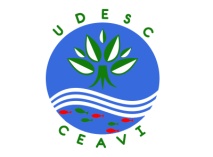 CENTRO DE EDUCAÇÃO SUPERIOR DO ALTO VALE DO ITAJAÍ – CEAVIPLANO DE ENSINODEPARTAMENTO: ENGENHARIA SANITÁRIADISCIPLINA:   EPIDEMIOLOGIA APLICADA                                                  SIGLA: EPACARGA HORÁRIA TOTAL:       54  h       TEORIA:    54h            PRÁTICA:0hCURSO(S): BACHARELADO ENGENHARIA SANITÁRIASEMESTRE/ANO:   I/2015                            PRÉ-REQUISITOS:OBJETIVO GERAL DO CURSO:O Curso de Engenharia Sanitária do Centro de Educação Superior do Alto Vale do Itajaí – CEAVI, da UDESC/ Ibirama, objetiva formar profissionais da engenharia habilitados à preservação, ao controle, à avaliação, à medida e à limitação das influências negativas das atividades humanas sobre o meio ambiente, de modo a atender as necessidades de proteção e utilização dos recursos naturais de forma sustentável, aliando novas metodologias e tecnologias na exploração, uso e tratamento da água, nos projetos de obras de saneamento, que envolvem sistemas de abastecimento de água, sistemas de esgotamento sanitário, sistemas de limpeza urbana, bem como no desenvolvimento de políticas e ações no meio ambiente que busquem o monitoramento, o controle, a recuperação e a preservação da qualidade ambiental e da saúde pública.EMENTA:Princípios de Epidemiologia: Conceitos de saúde e doenças; métodos epidemiológicos; Epidemiologia das doenças transmissíveis: cadeia epidemiológica. Estágio das doenças transmissíveis: medidas preventivas. Controle das doenças. Vigilância epidemiológica.OBJETIVO GERAL DA DISCIPLINA:Apresentar os conhecimentos referentes a epidemiologia, afim de que haja o aprendizado do educando e este consiga refletir sobre o processo saúde-doença na sociedade, e consiga realizar a correlação desta disciplina com as outras, como também a aplicação na vida cotidiana, servindo como base para as competências e habilidades para a engenharia sanitária.OBJETIVOS ESPECÍFICOS/DISCIPLINA:Descrever os conceitos básicos de epidemiologia, saúde e doença;Explicar sobre os indicadores de saúde;Apresentar os conceitos e aplicações dos índices de morbidade, mortalidade e fecundidade;Detalhar os métodos epidemiológicos;Descrever as etapas de uma investigação epidemiológica;Conceituar doenças transmissíveis e sua etapas;Conhecer as cadeias epidemiológicas;Explicar sobre as medidas de prevenção e os métodos de controle;Discutir sobre a importância da vigilância sanitária, unidade sanitária e sua influência.CRONOGRAMA DAS ATIVIDADES:METODOLOGIA PROPOSTA:O programa será desenvolvido através de aulas expositivas, discussão de artigos, PBL (Problem- based learning).AVALIAÇÃO:Serão realizadas 3 avaliações teórica individuais, com questões objetivas e descritivas.  Serão realizados exercícios em classe que serão somados as notas de prova. Será realizado 1 trabalho (Projeto de Pesquisa) em dupla e com consulta referente aos conteúdos ministrados no decorrer do semestre.BIBLIOGRAFIA BÁSICA:ABRASCO. Série epidemiológica, 4 volumes. Editora FIOCRUZ/ ABRASCO, 1998.MEDRONHO, R. (org) Epidemiologia. Editora Atheneu, 2003.PEREIRA, M.G. Epidemiologia, teoria e prática. Guanabara Koogan, 1995.BIBLIOGRAFIA COMPLEMENTAR:PROFESSORA:  JOSIE BUDAG MATSUDA                          E-mail:DataHorárioConteúdo24/0213:30 – 16:10Apresentação plano de ensino;Conceitos básicos de epidemiologia03/0313:30 – 16:10Conceitos de saúde e doença10/0313:30 – 16:10Indicadores de saúde17/0313:30 – 16:10Avaliação 124/0313:30 – 16:10Morbidade, mortalidade, fecundidade31/0313:30 – 16:10Métodos epidemiológicos. Estudos descritivos07/0413:30 – 16:10Estudos analíticos: 1. Ensaio clínico randomizado; 2. Estudo de Coorte; 3. Estudo de caso-controle; 4. Estudo transversal.14/0413:30 – 16:10Estudos ecológicos28/0413:30 – 16:10Etapas de uma investigação05/0513:30 – 16:10Avaliação 212/0513:30 – 16:10Doenças transmissíveis. Etapas da doença.19/0513:30 – 16:10Cadeias epidemiológicas26/0513:30 – 16:10Medidas de prevenção02/0613:30 – 16:10Vigilância epidemiológicas09/0613:30 – 16:10Avaliação 316/0613:30 – 16:10Controles da doença23/0613:30 – 16:10Prazo máximo de entrega do projeto 30/0613:30 – 16:10Unidade sanitária e sua área de influência